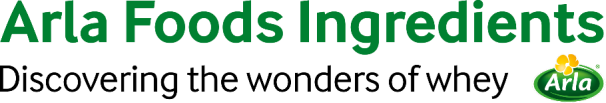 2021年3月9日新闻稿有机蛋白质助力于满足中国高端儿童零食的需求丹麦阿拉食品原料公司（Arla Foods Ingredients）正在展示其有机乳蛋白如何帮助满足中国高端儿童零食的新商机。中国是世界第二大儿童人口大国，不断壮大和日益富裕的中产阶级正在推动对高端产品的需求。有机食品被视为优质、安全、健康和天然的食品，中国的有机食品市场预计将从2020年至2025年增长16.3%。婴儿食品和配方奶粉是推动有机食品市场的主要类别1。中国约有57%的年轻母亲认为有机食品是非常重要的食品特性。许多父母已经为婴儿选择了有机配方奶粉，但有证据表明，很多家长也在给年龄较大的儿童选择有机食品。大约44%年轻母亲表示，如果她们可以更容易地获得有机食品，她们会首当其冲地选择有机食品2。丹麦阿拉食品原料公司最近在其Nutrilac®功能蛋白质原料系列中添加了新的有机产品线。目前，该公司推出了两个新概念，展示了制造商如何通过打造具有高端定位的儿童零食，在中国抓住商机：袋装酸奶：这种“易于挤压”的概念展示了Nutrilac®有机牛奶蛋白在酸奶零食中的好处。可应用于原味和水果味的酸奶，好处包括在产品声明中标注的蛋白质来源和钙来源的潜在机会，并在产品有效期内保持稳定的粘稠度。最佳的发酵曲线，可以降低酸味，更适合儿童的口味。Nutrilac®有机牛奶蛋白来源于牛奶中的天然成分，也满足了对清洁标签解决方案日益增长的需求。奶酪零食：将Nutrilac®有机牛奶蛋白与真正的奶酪相结合，这类零食为儿童提供了他们每天推荐的大部分钙和蛋白质的摄入量。有原味或甜味的双重口味，提供了温和的牛奶口感和丝滑的质地。丹麦阿拉食品原料公司的销售经理李媛媛说：“在中国文化中，儿童有着特殊的地位，越来越多的富裕中产阶级父母希望他们得到最好的东西。这推动了人们对营养，安全可靠的零食的需求，以及人们对有机食品和清洁标签食品的浓厚兴趣。高品质的乳蛋白完美的满足了这些需求。我们的新配方概念在中国市场展示了以健康为中心的创新力，并强调通过选择有机和高端来扩展产品线的机遇。”欲了解更多信息，请联系：Steve Harman，食品原料传媒电话：+44 (0)7538 118079 | 邮件地址： steve@ingredientcommunications.com丹麦阿拉食品原料公司简介丹麦阿拉食品原料公司是全球乳清增值解决方案领域的领导者。公司从乳清中发现并提取配料，开发并高效加工更天然、更具营养和功能性的食品，以支持食品行业的发展。我们向全球市场提供儿童营养品、医疗营养品、运动营养品、保健食品以及其他食品和饮料产品。选择我们的五大理由：研发深植于公司DNA中品质卓越值得信赖支持可持续发展保障供应安全 丹麦阿拉食品原料公司是Arla Foods的全资子公司。总部位于丹麦。LinkedIn  领英链接http://www.linkedin.com/company/arla-foods-ingredientsLinkedIn (Latin America)  领英（拉丁美洲）https://www.linkedin.com/showcase/arla-foods-ingredients-latin-america/LinkedIn (China)   领英（中国）https://www.linkedin.com/showcase/arla-foods-ingredients-china/微信公众号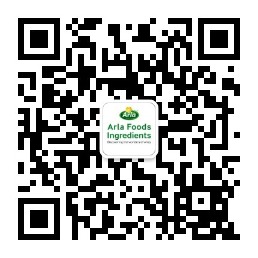 1 欧睿信息咨询有限公司, 20202 消费者对有机食品的认知及其有机食品购买习惯的研究，Lindberg International（2019）